令和５年度　第２回戸畑区地域ケア研究会　電子申請申込フォーム日時：令和６年１月１１日　木曜日　１９時００分～２０時３０分場所：戸畑区医師会館　４階　講堂　(戸畑区正津町２番１０号)テーマ：地域包括ケアシステムの構築に向けた活動紹介及び情報交換電子申請でお申込みの方は、こちらからお申込みください。申込期限：令和６年１月５日(金)１２時までhttps://ttzk.graffer.jp/city-kitakyushu/smart-apply/apply-procedure-alias/Tobata-care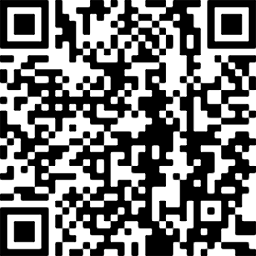 　　皆様のご参加をお待ちしています。<お問い合わせ>                                 戸畑区役所保健福祉課（戸畑区統括支援センター）電話　８７３－３３５８　FAX：８８１－５３５３担当　白水、吉野